TJA 7.b – ČET 26. 3. Za začetek preglej rešitve preverjanja znanja (ločena priponka)Točko dobiš samo, če je rešitev popolnoma pravilna.Reši anketo o preverjanju znanja: https://forms.office.com/Pages/ResponsePage.aspx?id=DQSIkWdsW0yxEjajBLZtrQAAAAAAAAAAAAO__c67of9URTRJMjJYN1g1WVhDQlowQ0xUTUhPVEhHNi4uZa DN napiši sestavek – glej navodila spodaj.Sestavek lahko natipkaš ali pa napišeš v zvezek/na list in fotografiraš/skeniraš.Pošlji ga na tina.rajhman@oskoroskabela.si do PON 30. 3.Oglej si Martinine zapiske o prejšnjem tednu. V njen dnevnik napiši, kaj je delala. Izmisli si nekaj podrobnosti, da bo besedilo bolj zabavno.Piši v PRETEKLIKU (Past Simple).                                                                                     Monday           go to the shops, play with the hamsterTuesday           have a Maths test (easy)Wednesday     watch a pop concert on TV, write a letter to my penfriendThursday         buy a present for David` s birthdayFriday               not meet up with some friends, study EnglishSaturday          David`s birthday party,  dance, sing & have a great timeSunday            visit Grandma, play the piano  Dear diary, …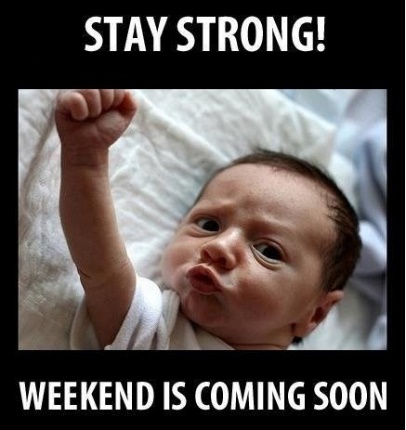 